Дитячий візок Excel G3 Paediatric – стандартний візок для дітей з регульованими по висоті ручками, знімними відкидними підлокітниками та нейлоновими ремінцями. Спинка складається та фіксується у трьох позиціях, а яскраву оббивку легко очищувати від забруднень. Крім того, Excel G3 Paediatric – легкий візок, його зручно транспортувати. Чому варто обрати візок Excel G3 Paediatric?Компактний інвалідний візокПростий у використанніЛегко складати і транспортуватиБагато налаштувань базової комплектації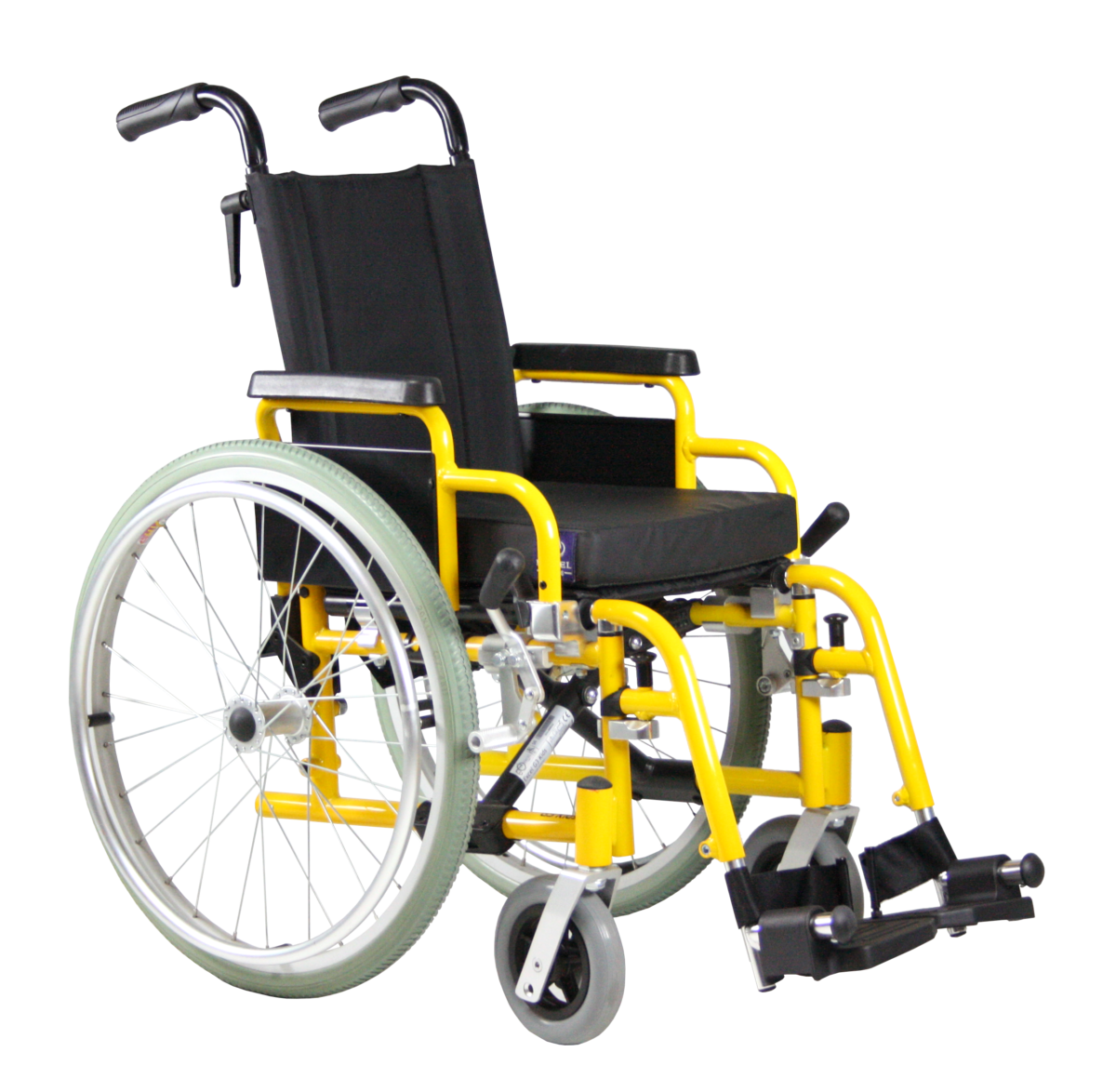 